4	de conformidad con la Resolución 95 (Rev.CMR-19), considerar las Resoluciones y Recomendaciones de las conferencias anteriores para su posible revisión, sustitución o supresión;Parte 1 – Revisión de la Resolución 804 (Rev.CMR-19)IntroducciónLa CEPT está a favor de que la CMR-23 adopte unas pautas para la elaboración de nuevas Resoluciones asociadas a puntos del orden del día de la CMR. Se propone que esas pautas se integren en un nuevo Anexo a la Resolución 804 (Rev.CMR-19), Principios para establecer el orden del día de las Conferencias Mundiales de Radiocomunicaciones.Las pautas para la elaboración de Resoluciones sobre puntos del orden del día de la CMR serían múltiplemente beneficiosas para los Miembros de la UIT:1	La elaboración de Resoluciones sobre puntos del orden del día de la CMR siguiendo unas pautas permitiría:•	centrar el trabajo, evitando prolongados debates sobre la estructura de las Resoluciones sobre puntos del orden del día de la CMR;•	identificar más fácilmente los elementos esenciales e incluirlos en la parte correspondiente de las Resoluciones;•	una mayor comprensión de los puntos del orden del día de la CMR presentados para su adopción en el marco del punto 10 del orden del día.2	Las Resoluciones sobre puntos del orden del día de la CMR tendrían una estructura común que facilitaría:•	una comprensión común de las tareas que se han de realizar durante el periodo de estudios, evitando al mismo tiempo las ambigüedades;•	el consenso, al centrarse en los problemas concretos de las bandas de frecuencias que se han de estudiar y definir específicamente las tareas por realizar.Al elaborar estas pautas, la CEPT consideró esencial adoptar un enfoque claro y conciso a fin de maximizar las oportunidades de aceptación por los Miembros de la UIT. En las pautas propuestas, la CEPT asume el asunto general de la introducción de un nuevo servicio en una banda ya atribuida. En las pautas se sugieren «opciones» limitadas, entendiéndose que, al elaborar una Resolución sobre un punto del orden del día de la CMR, debe seguir siendo posible que un contribuyente se aleje de las pautas para considerar otras situaciones, por ejemplo, desde un enfoque más reglamentario para la modificación de un Apéndice del Reglamento de Radiocomunicaciones (RR) o del RR mismo, para la propuesta de nuevas definiciones, etc.Entre otros asuntos de interés específico, la CEPT considera que no debe intentarse enumerar en las Resoluciones todos los servicios existentes que podrían verse afectados por un punto del orden del día de la CMR, pues para ello generalmente es necesario duplicar disposiciones del RR, cuando éstas ya están en vigor en virtud del mismo.La parte preambular (considerando, observando, reconociendo) de una Resolución presenta la información de antecedentes y contiene las referencias pertinentes. La parte operativa (resuelve, encarga, invita) contiene información sobre las acciones que se han de emprender.Más concretamente, en el modelo propuesto el objetivo de la parte preambular es el siguiente:–	considerando: cualificar la demanda considerada,–	observando: presentar información reglamentaria de la UIT factual pertinente para el tema en cuestión,–	reconociendo: fijar un marco para los estudios/utilización futura, reconociendo determinados supuestos u objetivos (por ejemplo, lograr la protección de…) para los estudios que ha de realizar el UIT-R.Para el resuelve invitar al UIT-R a finalizar a tiempo para la próxima CMR se propone una formulación normalizada a fin de cualificar la invitación al UIT-R a realizar estudios sobre:1	necesidades de espectro, y2	estudios de compartición y compatibilidad (en función del contexto específico).Por último, para el resuelve invitar a la próxima CMR en las pautas (modelo) propuestas se recomienda expresar el objetivo deseado del punto del orden del día de que se trate, así como una formulación inequívoca, que se utilizará también en la sección correspondiente de la Resolución que contenga el orden del día de la CMR.PropuestasMOD	EUR/65A21A1/1RESOLUCIÓN 804 (REV.CMR-)Principios para establecer el orden del día de las
Conferencias Mundiales de RadiocomunicacionesLa Conferencia Mundial de Radiocomunicaciones ( ),…invita a las administraciones1	a utilizar el modelo del Anexo  a la presente Resolución al proponer puntos para el orden del día de las CMR;	a participar en las actividades regionales de preparación del orden del día de futuras CMR.ANEXO 1 A LA RESOLUCIÓN 804 (REV.CMR-)Principios para establecer el orden del día
de las Conferencias Mundiales de Radiocomunicaciones…ANEXO  A LA RESOLUCIÓN 804 (REV.CMR-)Modelo para la presentación de propuestas de puntos del orden del díaMotivos:	Es necesario modificar el invita a las administraciones para incluir una referencia al nuevo Anexo 2 propuesto. Las pautas del nuevo Anexo 2 para la elaboración de nuevas Resoluciones sobre puntos del orden del día de la CMR deben facilitar los trabajos preparatorios de las administraciones y organizaciones regionales en el marco del punto 10 del orden del día de la CMR, así como el consenso durante la CMR. La modificación de la numeración de los anexos es consecutiva a la introducción del nuevo Anexo 2.______________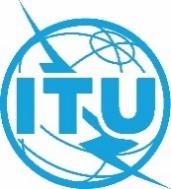 Conferencia Mundial de Radiocomunicaciones (CMR-23)
Dubái, 20 de noviembre - 15 de diciembre de 2023Conferencia Mundial de Radiocomunicaciones (CMR-23)
Dubái, 20 de noviembre - 15 de diciembre de 2023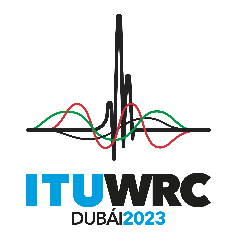 SESIÓN PLENARIASESIÓN PLENARIAAddéndum 1 al
Documento 65(Add.21)-SAddéndum 1 al
Documento 65(Add.21)-S29 de septiembre de 202329 de septiembre de 2023Original: inglésOriginal: inglésPropuestas Comunes EuropeasPropuestas Comunes EuropeasPropuestas Comunes EuropeasPropuestas Comunes EuropeasPROPUESTAS PARA LOS TRABAJOS DE LA CONFERENCIAPROPUESTAS PARA LOS TRABAJOS DE LA CONFERENCIAPROPUESTAS PARA LOS TRABAJOS DE LA CONFERENCIAPROPUESTAS PARA LOS TRABAJOS DE LA CONFERENCIAPunto 4 del orden del díaPunto 4 del orden del díaPunto 4 del orden del díaPunto 4 del orden del día